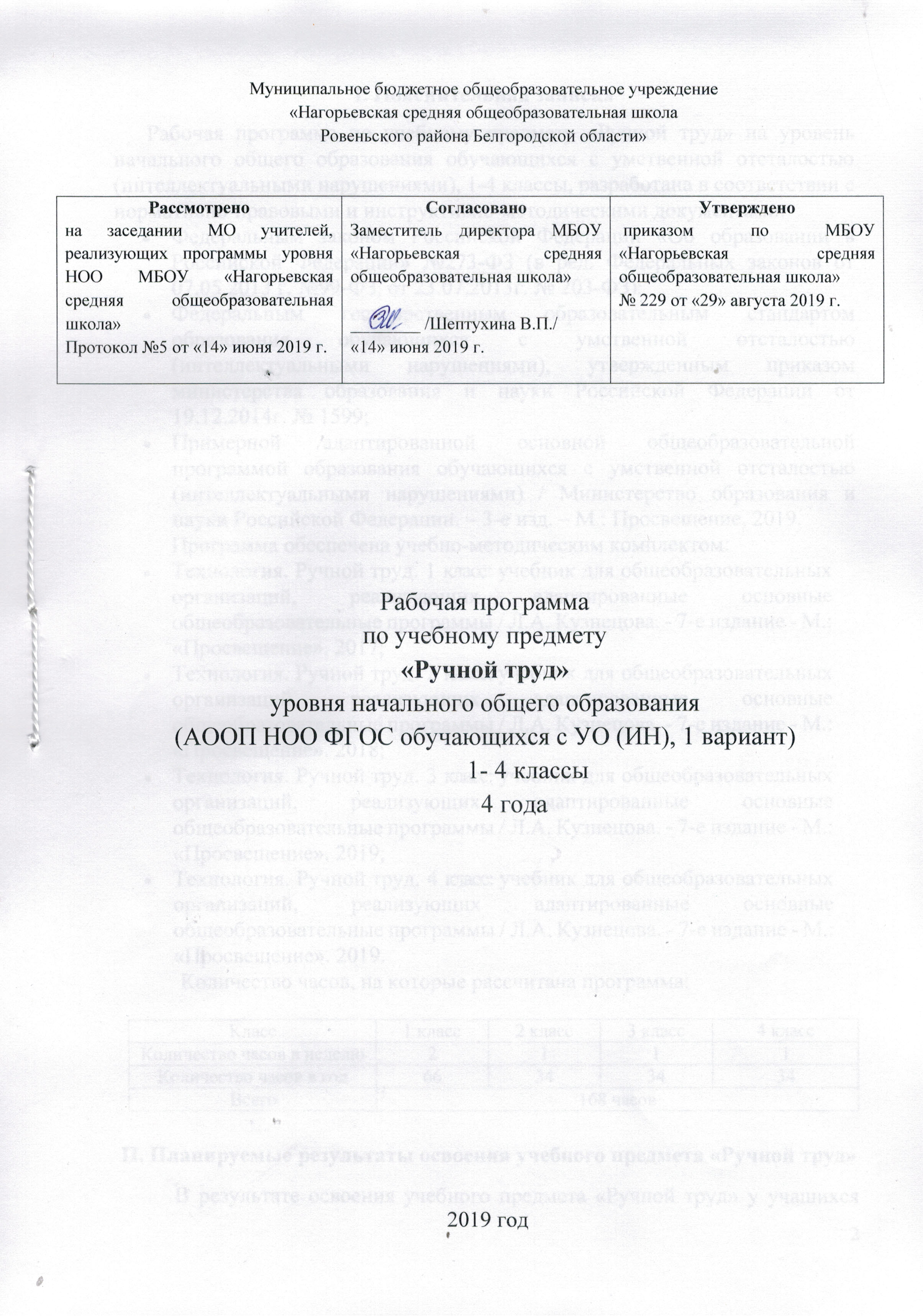 I. Пояснительная запискаРабочая программа по учебному предмету «Ручной труд» на уровень начального общего образования обучающихся с умственной отсталостью (интеллектуальными нарушениями), 1-4 классы, разработана в соответствии с нормативно-правовыми и инструктивно-методическими документами:Федеральным законом Российской Федерации «Об образовании в Российской Федерации» №273-ФЗ (в ред. Федеральных законов от 07.05.2013 г. №99-ФЗ, от 23.07.2013г. № 203-ФЗ);Федеральным государственным образовательным стандартом образования обучающихся с умственной отсталостью (интеллектуальными нарушениями), утвержденным приказом министерства образования и науки Российской Федерации от 19.12.2014г. № 1599;Примерной адаптированной основной общеобразовательной программой образования обучающихся с умственной отсталостью (интеллектуальными нарушениями) / Министерство образования и науки Российской Федерации. – 3-е изд. – М.: Просвещение, 2019.Программа обеспечена учебно-методическим комплектом:Технология. Ручной труд. 1 класс: учебник для общеобразовательных организаций, реализующих адаптированные основные общеобразовательные программы / Л.А. Кузнецова. - 7-е издание - М.: «Просвещение». 2017;Технология. Ручной труд. 2 класс: учебник для общеобразовательных организаций, реализующих адаптированные основные общеобразовательные программы / Л.А. Кузнецова. - 7-е издание - М.: «Просвещение». 2018;Технология. Ручной труд. 3 класс: учебник для общеобразовательных организаций, реализующих адаптированные основные общеобразовательные программы / Л.А. Кузнецова. - 7-е издание - М.: «Просвещение». 2019;Технология. Ручной труд. 4 класс: учебник для общеобразовательных организаций, реализующих адаптированные основные общеобразовательные программы / Л.А. Кузнецова. - 7-е издание - М.: «Просвещение». 2019.Количество часов, на которые рассчитана программа:II. Планируемые результаты освоения учебного предмета «Ручной труд»В результате освоения учебного предмета «Ручной труд» у учащихся формируются базовые учебные действия (личностные, коммуникативные, регулятивные, познавательные), позволяющие достигать личностных, регулятивных, познавательных, коммуникативных и предметных результатов.Личностные учебные действия:осознание себя как ученика, заинтересованного посещением школы, обучением, занятиями, как члена семьи, одноклассника, друга, гражданина России; формирование чувства гордости за свою Родину; воспитание уважительного отношения к иному мнению и культуре других народов; формирование адекватных представлений о собственных возможностях; овладение социально-бытовыми навыками, используемыми в повседневной жизни;способность к осмыслению социального окружения, своего места в нем, принятие соответствующих возрасту ценностей и социальных ролей; положительное отношение к окружающей действительности, готовность к организации взаимодействия с ней и эстетическому её восприятию; самостоятельность в выполнении учебных заданий, понимание личной ответственности за свои поступки на основе представлений об этических нормах и правилах поведения в обществе, готовность к безопасному и бережному поведению в природе и обществе, ведению здорового образа жизни, формирование гигиенических навыков.Коммуникативные учебные действия включают следующие умения: вступать в контакт и осуществлять учебное сотрудничество в коллективе (учитель-ученик, ученик-ученик, ученик-класс, учитель-класс);использовать принятые правила и нормы социального взаимодействия с одноклассниками, учителем и взрослыми людьми;обращаться за помощью и принимать помощь;слушать и понимать инструкцию к учебному заданию в разных видах деятельности и быту;договариваться и изменять свое поведение в соответствии с объективным мнением большинства в конфликтных или иных ситуациях взаимодействия с окружающими.Регулятивные учебные действия включают следующие умения: соблюдать правила и нормы поведения в школе (поднимать руку, вставать и выходить из-за парты и т. д.);принимать цели и произвольно включаться в деятельность, следовать предложенному плану и работать в общем темпе;участвовать в деятельности, контролировать и оценивать свои действия и действия одноклассников;соотносить свои действия и их результаты с заданными образцами, принимать оценку деятельности, оценивать ее с учетом предложенных критериев, корректировать свою деятельность с учетом выявленных недочетов.Познавательные учебные действия включают следующие умения: выделять некоторые существенные, общие и отличительные свойства хорошо знакомых предметов, признаки их сходства;приводить примеры различных материалов, осваивать приемы работы с ними, бережно относиться к используемом) материалу;делать простейшие обобщения, сравнивать, классифицировать на наглядном материале; пользоваться знаками, символами, предметами-заместителями;читать; писать; выполнять практические действия с различными видами материалов; наблюдать под руководством взрослого за предметами и явлениями окружающей действительности;работать с несложной по содержанию и структуре информацией (понимать изображение, текст, устное высказывание, элементарное схематическое изображение, таблицу, предъявленных на бумажных и электронных и других носителях).Предметные результатыМинимальный уровень:знание правил организации рабочего места и умение самостоятельно его организовать в зависимости от характера выполняемой работы, (рационально располагать инструменты, материалы и приспособления на рабочем столе, сохранять порядок на рабочем месте); знание видов трудовых работ;знание названий и некоторых свойств поделочных материалов, используемых на уроках ручного труда; знание и соблюдение правил их хранения, санитарно-гигиенических требований при работе с ними;знание названий инструментов, необходимых на уроках ручного труда, их устройства, правил техники безопасной работы с колющими и режущими инструментами;знание приемов работы (разметки деталей, выделения детали из заготовки, формообразования, соединения деталей, отделки изделия), используемые на уроках ручного труда;анализ объекта, подлежащего изготовлению, выделение и называние его признаков и свойств; определение способов соединения деталей;пользование доступными технологическими (инструкционными) картами; составление стандартного плана работы по пунктам;владение некоторыми технологическими приемами ручной обработки материалов.Достаточный уровень:знание правил рациональной организации труда, включающих упорядоченность действий и самодисциплину;знание об исторической, культурной и эстетической ценности вещей; знание видов художественных ремесел;нахождение необходимой информации в материалах учебника, рабочей тетради;знание и использование правил безопасной работы с режущими и колющими инструментами, соблюдение санитарно-гигиенических требований при выполнении трудовых работ;осознанный подбор материалов по их физическим, декоративно-художественным и конструктивным свойствам;отбор оптимальных и доступных технологических приемов ручной обработки в зависимости от свойств материалов и поставленных целей; экономное расходование материалов;использование в работе с разнообразной наглядности: составление плана работы над изделием с опорой на предметно-операционные и графические планы, распознавание простейших технических рисунков, схем, чертежей, их чтение и выполнение действий в соответствии с ними в процессе изготовления изделия;осуществление текущего самоконтроля выполняемых практических действий, и корректировка хода практической работы;оценка своих изделий (красиво, некрасиво, аккуратно, похоже на образец);установление причинно-следственных связей между выполняемыми действиями и их результатами;выполнение общественных поручений по уборке класса после уроков трудового обучения.III. Содержание учебного предмета «Ручной труд»В содержании учебного предмета «Ручной труд» предусмотрены следующие разделы:работа с глиной и пластилином;работа с природными материалами;работа с бумагой;работа с текстильными материалами;работа с древесными материалами;работа с металлом;работа с проволокойработа с металлоконструктором;комбинированные работы с разными материаламиIV. Тематическое планирование1 класс2 класс3 класс4 классКласс1 класс2 класс3 класс4 классКоличество часов в неделю2111Количество часов в год66343434Всего 168 часов168 часов168 часов168 часовРазделОсновное содержаниеРабота с глиной и пластилиномЭлементарные понятия о глине и пластилине (свойства материалов, цвет, форма). Глина — строительный материал. Применение глины для изготовления посуды. Применение глины для скульптуры. Пластилин — материал ручного труда. Организация рабочего места при выполнении лепных работ. Как правильно обращаться с пластилином. Инструменты для работы с пластилином. Лепка из глины и пластилина разными способами: конструктивным, пластическим, комбинированным. Приемы работы: «разминание», «отщипывание кусочков пластилина», «размазывание по картону» (аппликация из пластилина), «раскатывание столбиками» (аппликация из пластилина), «скатывание шара», «раскатывание шара до овальной формы», «вытягивание одного конца столбика», «сплющивание», «прищипывание», «примазывание» (объемные изделия). Лепка из пластилина геометрических тел (брусок, цилиндр, конус, шар). Лепка из пластилина, изделий имеющих прямоугольную, цилиндрическую, конусообразную и шарообразную форму.Работа с природными материаламиЭлементарные понятия о природных материалах (где используют, где находят, виды природных материалов). Историко-культурологические сведения (в какие игрушки из природных материалов играли дети в старину). Заготовка природных материалов. Инструменты, используемые с природными материалами (шило, ножницы) и правила работы с ними. Организация рабочего места работе с природными материалами. Способы соединения деталей (пластилин, острые палочки). Работа с засушенными листьями (аппликация, объемные изделия). Работа с еловыми шишками. Работа с тростниковой травой. Изготовление игрушек из желудей. Изготовление игрушек из скорлупы ореха (аппликация, объемные изделия).Работа с бумагойЭлементарные сведения о бумаге (изделия из бумаги). Сорта и виды бумаги (бумага для письма, бумага для печати, рисовальная, впитывающая, крашеная). Цвет, форма бумаги (треугольник, квадрат, прямоугольник). Инструменты и материалы для работы с бумагой и картоном. Организация рабочего места при работе с бумагой. Виды работы с бумагой и картоном:Разметка бумаги. Экономная разметка бумаги. Приемы разметки:- разметка с помощью шаблоном. Понятие «шаблон». Правила работы с шаблоном. Порядок обводки шаблона геометрических фигур. Разметка по шаблонам сложной конфигурации; Вырезание ножницами из бумаги. Инструменты для резания бумаги. Правила обращения с ножницами. Правила работы ножницами. Удержание ножниц. Приемы вырезания ножницами: «разрез по короткой прямой линии»; «разрез по короткой наклонной линии»; «надрез по короткой прямой линии»; «разрез по длинной линии»; «разрез по незначительно изогнутой линии»; «округление углов прямоугольных форм»; «вырезание изображений предметов, имеющие округлую форму»; «вырезание по совершенной кривой линии (кругу)». Способы вырезания: «симметричное вырезание из бумаги, сложенной пополам»; «симметричное вырезание из бумаги, сложенной несколько раз»; «тиражирование деталей». Обрывание бумаги. Разрывание бумаги по линии сгиба. Отрывание мелких кусочков от листа бумаги (бумажная мозаика). Обрывание по контуру (аппликация).Складывание фигурок из бумаги (оригами). Приемы сгибания бумаги: «сгибание треугольника пополам», «сгибание квадрата с угла на угол»; «сгибание прямоугольной формы пополам»; «сгибание сторон к середине»; «сгибание углов к центру и середине»; «сгибание по типу «гармошки»; «вогнуть внутрь»; «выгнуть наружу».Сминание и скатывание бумаги в ладонях. Сминание пальцами и скатывание в ладонях бумаги (плоскостная и объемная аппликация).Соединение деталей изделия. Клеевое соединение. Правила работы с клеем и кистью. Приемы клеевого соединения: «точечное», «сплошное». Щелевое соединение деталей (щелевой замок).Картонажно-переплетные работы.Элементарные сведения о картоне (применение картона). Сорта картона. Свойства картона. Картонажные изделия. Инструменты и приспособления. Изделия в переплете. Способы окантовки картона: «окантовка картона полосками бумаги», «окантовка картона листом бумаги».Работа с текстильными материаламиЭлементарные сведения о нитках (откуда берутся нитки). Применение ниток. Свойства ниток. Цвет ниток. Как работать с нитками. Виды работы с нитками:Наматывание ниток на картонку (плоские игрушки, кисточки). Связывание ниток в пучок (ягоды, фигурки человечком, цветы). Шитье. Инструменты для швейных работ. Приемы шитья: «игла вверх-вниз»,Вышивание. Что делают из ниток. Приемы вышивания: вышивка «прямой строчкой», вышивка прямой строчкой «в два приема», «вышивка стежком «вперед иголку с перевивом», вышивка строчкой косого стежка «в два приема».Элементарные сведения о тканях. Применение и назначение ткани в жизни человека. Из чего делают ткань, Свойства ткани (мнется, утюжится; лицевая и изнаночная сторона ткани; шероховатые, шершавые, скользкие, гладкие, толстые, тонкие; режутся ножницами, прошиваются иголками, сматываются в рулоны, скучиваются). Цвет ткани. Сорта ткани и их назначение (шерстяные ткани, хлопковые ткани). Кто шьет из ткани. Инструменты и приспособления, используемые при работе с тканью. Правила хранения игл. Виды работы с нитками (раскрой, шитье, вышивание, аппликация на ткани, вязание, плетение, окрашивание, набивка рисунка).Раскрой деталей из ткани. Понятие «лекало». Последовательность раскроя деталей из ткани.Шитье. Завязывание узелка на нитке. Соединение деталей, выкроенных из ткани, прямой строчкой, строчкой «косыми стежками и строчкой петлеобразного стежка (закладки, кухонные предметы, игрушки).Ткачество. Как ткут ткани. Виды переплетений ткани (редкие, плотные переплетения). Процесс ткачества (основа, уток, челнок, полотняное переплетение).Скручивание ткани. Историко-культурологические сведения (изготовление кукол-скруток из ткани в древние времена). Отделка изделий из ткани. Аппликация на ткани. Работа с тесьмой. Применение тесьмы. Виды тесьмы (простая, кружевная, с орнаментом).Ремонт одежды. Виды ремонта одежды (пришивание пуговиц, вешалок, карманом и т.д.). Пришивание пуговиц (с двумя и четырьмя сквозными отверстиями, с ушком). Отделка изделий пуговицами. Изготовление и пришивание вешалки.Работа с древесными материаламиЭлементарные сведения о древесине. Изделия из древесины. Понятия «дерево» и «древесина». Материалы и инструменты. Заготовка древесины. Кто работает с древесными материалами (плотник, столяр). Свойства древесины (цвет, запах, текстура). Способы обработки древесины ручными инструментами и приспособлениями (зачистка напильником, наждачной бумагой).Способы обработки древесины ручными инструментами (пиление, заточка точилкой).Аппликация из древесных материалов (опилок, карандашной стружки, древесных заготовок для спичек). Клеевое соединение древесных материалов.Работа с металломЭлементарные сведения о металле. Применение металла. Виды металлов (черные, цветные, легкие тяжелые, благородные).Свойства металлов. Цвет металла. Технология ручной обработки металла. Инструменты для работы по металлу.Работа с алюминиевой фольгой. Приемы обработки фольги: «сминание», «сгибание», «сжимание», «скручивание», «скатывание», «разрезание».Работа с проволокойЭлементарные сведения о проволоке (медная, алюминиевая, стальная). Применение проволоки в изделиях. Свойства проволоки (толстая, тонкая, гнется). Инструменты (плоскогубцы, круглогубцы, кусачки). Правила обращения с проволокой.Приемы работы с проволокой: «сгибание волной», «сгибание в кольцо», «сгибание в спираль», «сгибание вдвое, втрое, вчетверо», «намотка на карандаш», «сгибание под прямым углом».Получение контуров геометрических фигур, букв, декоративных фигурок птиц, зверей, человечков.Работа с металлоконструкторомЭлементарные сведения о металлоконструкторе. Изделия из металлоконструктора. Набор деталей металлоконструктора (планки, пластины, косынки, углы, скобы планшайбы, гайки, винты). Инструменты для работы с металлоконструктором (гаечный ключ, отвертка).Соединение планок винтом и гайкой.Комбинированные работы с разными материаламиВиды работ по комбинированию разных материалов: пластилин, природные материалы; бумага, пластилин; бумага, нитки; бумага, ткань; бумага, древесные материалы; бумага, пуговицы; проволока, бумага и нитки; проволока, пластилин, скорлупа ореха.№п/пНаименование разделов и темЧасы учебного времени1.Диагностика знаний и умений12.Беседа «Урок ручного труда»13.Основные приёмы работы с пластилином. «Помидор»14.Основные приёмы работы с пластилином. «Огурец»15.Игрушки из пластилина: «Рыбка»16.Игрушки из пластилина: «Грибок»17.Экскурсия в природу. Сбор природного материала18.Коллекция из листьев и желудей19.Поделка из нескольких деталей «Бабочка на цветке»110.Поделка из нескольких деталей «Птица на краю гнезда»111.Поделка из нескольких деталей «Птица на краю гнезда»112.Бумага: назначение, свойства. «Коллекция образцов бумаги»113.Сгибание бумаги прямоугольной формы. Складывание из бумаги квадратиков114.Сгибание бумаги квадратной формы. Складывание из бумаги треугольников разного размера115.Сгибание бумаги треугольной формы. Фигура «Ёлочка» (складывание из бумаги)116.Фигурки «Стрела» (складывание из бумаги)117.Фигурка «Лодочка» (складывание из бумаги)118.«Утёнок». Лепка по образцу119.Пирамидка из четырёх колец. Лепка по образцу120.«Снеговик». Лепка по образцу121.Поделка из нескольких деталей «Заяц под кустом»122.Поделка из нескольких деталей «Заяц пол кустом»123.Поделка «Собака у конуры»124.Поделка «Собака у конуры»125.Инструменты для работы с бумагой. Ножницы: назначение и правила использования126.«Геометрический орнамент из кругов (получение круга путём произвольного округления углов заготовки квадратной формы)127.«Геометрический орнамент из квадратов и треугольников» (резание ножницами по прямым линиям: разрез по короткой вертикальной, наклонной линиям)128.Нитки: назначение и свойства. Подбор ниток по цвету, связывание. Наматывание ниток в клубок, на картонку129.Заготовка для аппликации деталей геометрической формы (квадраты, треугольники круги)130.Закладка, украшенная аппликацией из геометрических фигур131.Закладка, украшенная аппликацией из геометрических фигур132.Гирлянда из флажков, выполненных из одной детали путём сгибания и украшенных аппликацией133.Гирлянда из флажков, выполненных из одной детали путём сгибания и украшенных аппликацией134.Аппликация из геометрических фигур (симметричная композиция в квадрате)135.Аппликация из геометрических фигур (симметричная композиция в квадрате)136.Аппликация в квадрате «Цветы в вазе» (резание ножницами по кривым линиям, округление углов прямоугольных деталей)137.Аппликация в квадрате «Цветы в вазе» (резание ножницами по кривым линиям, округление углов прямоугольных деталей)138.«Хлопушка». Складывание объёмного объекта из листа бумаги139.Шапка-пилотка. Складывание объёмного объекта из листа бумаги140.Соединение узлов нескольких деталей (прядей).141.«Бабочка». Изготовление по образцу изделия из ниток142.«Кисточка». Изготовление по образцу изделия из ниток143.Складывание коробочки из цельного листа бумаги144.Симметричное вырезание из бумаги, сложенной пополам отдельных предметов (ваза, лист)145.Симметричное вырезание из бумаги, сложенной пополам отдельных предметов (рыбка)146.Симметричное вырезание из бумаги, сложенной пополам отдельных предметов (птица)147.Симметричное вырезании из бумаги, «бесконечного» орнамента в полосе148.Плетение косички-закладки в 3 пряди149.Плетение косички-закладки в 3 пряди150.Проволока. Свойства проволоки, применение151.Сгибание проволоки под углом, по кругу, вдвое, втрое, вчетверо152.Изготовление контуров геометрических фигур путём накладывания проволоки на графическое изображение, по представлению153.Симметричное вырезание из бумаги, сложенной пополам по 3-4 слоям (гриб, бабочка)154.Аппликация «Самолёт в облаках» (симметричное вырезание из бумаги, сложенной пополам)155.Изготовление шнура из одной нити156.Изготовление сувениров - стилизованных фигурок человека157.Изготовление сувениров - стилизованных фигурок человека158.Помпон из ниток159.Помпон из ниток160.Коллективная аппликация «Букет цветов», (вырезание симметричных форм из бумаги, сложенной пополам)161.Счётный материал с отделкой аппликацией из геометрических фигур161.Счётный материал с отделкой аппликацией из геометрических фигур162.Лото с отделкой аппликацией из предметных форм (ягоды, грибы, овощи, цветы)163.Лото с отделкой аппликацией из предметных форм (ягоды, грибы, овощи, цветы)164.Стилизованные фигурки рыбок, бабочек, грибов и т.п. (изготовление из проволоки по образцу и рисунку)165.Диагностика знаний и умений учащихся по изученным темам166.Симметричное вырезание из бумаги, сложенной пополам по 3-4 слоям (гриб, бабочка)1№п/пНаименование разделов и темЧасы учебного времени1.Вводный урок. Повторение пройденного в 1-м классе12.Работа с глиной и пластилином. Познавательные сведения о глине, пластилине и прямоугольном геометрическом теле "брус". Лепка из пластилина геометрических тел прямоугольной формы.13.Закрепление навыков лепки из пластилина геометрических тел. Лепка столярных инструментов, имеющих прямоугольную геометрическую форму14.Экскурсия в лес, парк. Сбор природных материалов для уроков труда. Организация сушки и хранения собранных материалов15.Изготовление по образцу и самостоятельно игрушек из скорлупы ореха16.Повторение пройденного в 1-м классе по теме "Виды и сорта бумаги"17.Повторение пройденного в 1-м классе по теме "Свойства ниток". Изготовление стилизованных ягод из ниток, связанных в пучок18.Пришивание пуговиц, с двумя сквозными отверстиями.19.Лепка из пластилина предметов цилиндрической формы110.Лепка из пластилина предметов в форме шара111. Изготовление рамки для фотографии, украшенной листьями   березы, клёна112.Разметка бумаги и картона по шаблонам сложной конфигурации113.Изготовление плоских ёлочных игрушек, украшенных аппликацией114.Изготовление из бумаги (из 2 кругов) игрушек в форме шара115.Применение ниток. Сматывание ниток в клубок116.Лепка по образцу стилизованных фигур животных (конструктивный способ)117.Изготовление из шишки стилизованной фигурки человека118.Изготовление из шишки стилизованной фигурки птички119.Познавательные сведения о линейке. Разметка бумаги и картона по линейке120.Изготовление аппликации е разметкой деталей по линейке121.Познавательные сведения о тканях122.Создание коллекции тканей123.Раскрой из ткани заготовки изделия124.Раскрой из ткани заготовки изделия125.Соединение деталей, выкроенных из ткани, прямой строчкой (смёточными стежками)126.Соединение деталей, выкроенных из ткани, прямой строчкой (смёточными стежками)127.Изготовление поздравительной открытки128.Изготовление композиции (макета) из пластилина к сказке «Колобок»129.Изготовление композиции (макета) из пластилина к сказке «Колобок»130.Изготовление композиции (макета) к сказке «Колобок» из складных бумажных фигурок131.Изготовление модели дорожного знака132.Вышивание сметочным стежком133.Вышивание стежком с перевивом (шнурок)134.Применение тесьмы. Изготовление салфетки с аппликацией из тесьмы1№п/пНаименование разделов и темЧасы учебного времени1.Вводный урок. Закрепление учебного материала первого и вторых классов12.Экскурсия в природу «Сбор природного материала»13.Изготовление по образцу жирафа из кукурузных початков, моркови, кочерыжек, бумажных деталей14.Изготовление по рисунку паука из скорлупы грецкого ореха, плюски желудя, проволок пластилина15.Окантовка картона полосками бумаги, листом16.Изготовление по образцу подложек квадратной и прямоугольной формы17.Экскурсия в слесарную мастерскую18.Изготовление по образцу и контурному рисунку стилизованных фигурок рыб19.Изготовление по образцу и контурному рисунку стилизованных фигурок птиц110.Изготовление по замыслу объемных изделий из различных природных материалов111.Сборка по образцу треугольника из трех плоских планок112.Сборка по образцу лопатки из большого квадрата113.Сборка по образцу лопатки из большого квадрата и планки114.Сборка по образцу лесенки из двух длинных планок115.Изготовление плоских карнавальных полумасок и масок из тонкого картона и плотной бумаги116.Изготовление елочных игрушек117.Сборка стола по образцу118.Упражнения в разметке бумаги и картона по линейке119.Изготовление обложки для проездного билета120.Изготовление по образцу складной доски для игры в шашки121.Изготовление по образцу папки для тетрадей без клапанов, с завязками122.Ознакомление с косым обметочным стежком123.Упражнения на полосе тонкого картона по готовым проколам124.Пришивание косыми стежками вешалки из тесьмы к полотенцу125.Изготовление кармашка из клеенки или бархатной бумаги для счетных палочек, ножниц126.Обметывание боковых срезов кармашка по готовым проколам косым стежком127.Изготовление открытых из тонкого картона128.Разметка развертки коробки шаблоне и по линейке129.Склеивание коробок по стыкам, оклеивание полосой бумаги130.Составление по образцам рисунка на листе бумаги в клетку131.Вышивание рисунка, переведенного на льняное полотно, ручными стежками132.Самостоятельная сборка по техническому рисунку стола с перекрещенными ножками133.Самостоятельная сборка по техническому рисунку дорожного знака134.Самостоятельное изготовление по образцу и по представлению вагончика, тележки, машины1№п/пНаименование разделов и темЧасы учебного времени1.Вводное занятиеВводный инструктаж по охране труда. Виды бумаги и её свойства12.Складывание из треугольников. «Фигура-раскладка»13.Складывание простых форм из квадрата. «Рыбка»14.Нахождение на линейке длины, заданной в миллиметрах. «Геометрический конструктор»15.Что ты знаешь о ткани? «Выполнение бумажной схемы переплетения нитей»16.Скручивание ткани. Игрушка «Кукла-скрутка»17.Отделка изделий из ткани. «Салфетка с аппликацией»18.Разметка округлых деталей по шаблонам. Первичный инструктаж. Подвижное соединение деталей. «Цыпленок в скорлупе»19.Вычерчивание окружности с помощью циркуля. «Летающий диск»110.Экономное использование бумаги при вычерчивании нескольких окружностей. «Попугай»111.Развёртка изделия. Сгибание бумаги по заданным условным обозначениям. «Конверт»112.Разметка геометрического орнамента с помощью угольника. Коврик с геометрическим орнаментом»113.Разметка прямоугольника с помощью треугольника. Закладка для книг из зигзагообразных полос»114.Разметка наклонных линий с помощью угольника. Закладка для книг со «свободным плетением»115.Соединение деталей изделия строчкой косого стежка. «Салфетка - прихватка»116.Что надо знать о металле. Первичный инструктаж. «Дерево»117.Деление круга на равные части с помощью угольника и линейки. «Фигура-раскладка»118.«Объёмное ёлочное украшение»119.Точечное клеевое соединение. Растягивающая игрушка «Матрёшка 120.Вводный инструктаж по охране труда. Выполнение разметки с опорой на чертёж. «Птица»121.Летающая модель «Планёр»122.Летающая модель «Самолёт»123.Связывание ниток в пучок. Аппликация «Цветок из ниток»124.Изделие «Помпон из ниток»125.Изгибание проволоки. Изделия «Декоративные фигурки птиц, зверей, человечков»126.Сборка изделия из разных материалов (проволока, нитки). «Муха» и «Паук»127.Изготовление открытой коробочки способом сгибания бумаги. Изделие «Коробочка»128.Что ты знаешь о древесине?Клеевое соединение деталей из древесины. Аппликация «Цветок»129.Аппликация «Дом»130.Вводный инструктаж по охране труда. Ремонт одежды.Пришивание пуговиц с четырьмя сквозными отверстиями. Пришивание пуговиц с ушком131.Изготовление и пришивание вешалки132.Переплёт.Изготовление записной книжки - раскладушки с переплётной крышкой133.Ручные швейные работы.Соединение деталей из ткани строчкой петлеобразного стежка. Изделие «Подушечка для игл»134.Изделие «Тряпичная игрушка»1